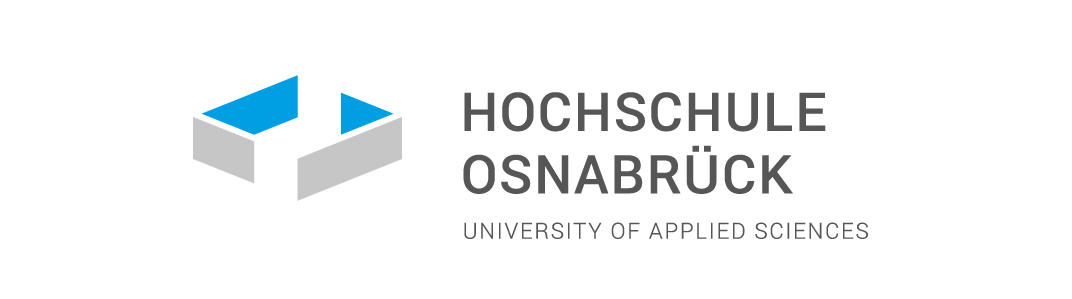 Fakultät Ingenieurwissenschaften und InformatikMentoring-Programm KULT.IngStart Wintersemester 2019/20Bewerbungsbogen für MenteesName, Vorname:	……………………………………………………………………………………………………………………….Geburtsdatum:		…………………………………………………………………………………………………………...............Studiengang: 		…………………………………………………………………………………………………………...............Fachsemester: 		…………………………………Wohnortanschrift: 	……………………………………………………………………………………………………………………….Semesteranschrift:	……………………………………………………………………………………………………………………….E-Mail:	 		…………………………………………………………………………………………………………...............Telefon:		…………………………………………………………………………………………………………...............Mobilnummer:		…………………………………………………………………………………………………………...............Staatsangehörigkeit:	…………………………………………………………………………………………………………...............Haben Ihre Eltern studiert? 	 Vater	 	ja     /  nein
 Mutter		ja    /  neinHaben Sie einen Migrationshintergrund?	ja   /   neinWenn ja, welchen?	…………………………..............................................................................................Wichtige Stationen Ihres bisherigen schulischen und beruflichen Werdegangs:Haben Sie besondere Kenntnisse/Erfahrungen/Qualifikationen?………………………………………………………………………………………………………………………………………………………………………………………………………………………………………………………………………………………………………………………………………………………………………………………………………………………………………………………………………………………Welche (beruflichen und/oder privaten) Ziele haben Sie?kurzfristig (1-2 Jahre) …………………………………………………………………………………………………………………………………………………………………………………………………………………………………………………………………………………………………………………………mittelfristig (3-5 Jahre) ………………………………………………………………………………………………………………………………………………………………………………………………………………………………………………………………………………………………………………………….                langfristig (6-15 Jahre)…………………………………………………………………………………………………………………………………………………………………………………………………………………………………………………………………………………………………………………………Warum möchten Sie sich für das Mentoring-Programm bewerben?……………………………………………………………………………………………………………………………………………………………………………………………………………………………………………………………………………………………………………………………………………………………………………………………………………………………………………………………………………………………………………………………………………………………………………………………………………………………………………………Einverständniserklärung:Ich bin darüber informiert, dass die Mentorinnen und Mentoren auf ehrenamtlicher Basis am Mentoring-Programm teilnehmen und die Vermittlung einer passenden Mentorin oder eines Mentors nicht garantiert werden kann.Ich bin damit einverstanden, mit den obigen Angaben in die Menteedatei des Mentoring-Programms KULT.Ing aufgenommen zu werden. Es wird versichert, dass die Daten ausschließlich für diesen Zweck verwendet und nicht an Dritte weitergegeben werden.Ort, Datum: _______________________    Unterschrift: _______________________________Bitte senden Sie Ihr ausgefülltes Bewerbungsformular bis zum 5.05.2019 als Datei im pdf-Format an Marika Gervens, E-Mail-Adresse: m.gervens@hs-osnabrueck.de.Stand: 7.03.2019					Schule/Ausbildung/BerufstätigkeitZeitraum und DauerErlangter Abschluss